I. OPĆI  PODACI  O  VJERONAUČNOM  SATUDatum:  Škola:  Razred: 8. Broj učenika: Vjeroučitelj: Trajanje vjeronaučnog sata: 90 min (blok sat)Nastavna cjelina: Biti kršćanin u crkvi i društvu Nastavna jedinica: Izbor životnog pozivaKljučni pojmovi: životno zvanje ili zanimanje, životni poziv, važnost osobnog izbora, slušanje savjetaCilj obrade metodičke jedinice: Uočiti razliku između životnog zvanja i životnog poziva. Prepoznati svoje talente, te uočiti važnost traženja savjeta pri izboru životnog zvanja Ishodi: obrazovni, odgojni i djelatni Obrazovni:   Učenik će definirati pojmove životni poziv i zanimanje;  Učenik će napisati pozitivne i negativne strane jednog zanimanja;  Učenik će pročitati biblijski tekst  iz Matejevog evanđelja o talentima. Odgojni:  Učenik će izdvojiti što sve utječe na njihov izbor;  Učenik će predložiti tko im može pomoći pri izboru. Djelatni:  Učenik će prepoznati svoje talente i sposobnosti.METODIČKI SUSTAV: 	- Interpretativno - analitičkiOBLICI RADA: 	- frontalni, individualni, rad u paru, skupni radAKTIVNOST UČENIKA: čitanje, razgovor, slušanje, usmeno izlaganje, pismeno izražavanje.NASTAVNE METODE: molitveno izražavanje, čitanje teksta iz udžbenika, usmeno izražavanje, pismeno izražavanje, rad na tekstu, pjevanje. NASTAVNA SREDSTVA: Sveto pismo, udžbenik J. PERIŠ, Udžbenik za katolički vjeronauk osmoga razreda osnovne škole, S Kristom u život, KS, Zagreb, 2014., prezentacija, projektorMEDIJI KOMUNICIRANJA: J. PERIŠ, Udžbenik za katolički vjeronauk osmoga razreda osnovne škole, S Kristom u život, KS, Zagreb, 2014.bilježnica i olovkaprojektor i platnolistićislikovna osmosmjerkaračunalo i zvučniciKORELACIJA: 	- Sat razrednika (Građanski odgoj).   PLAN PLOČE:  IZBOR ŽIVOTNOG POZIVAŽivotno zanimanje je ono što radimo, od čega živimo i osiguravamo egzistenciju. Životni poziv je način života u kojem mogu najbolje ostvariti sebe.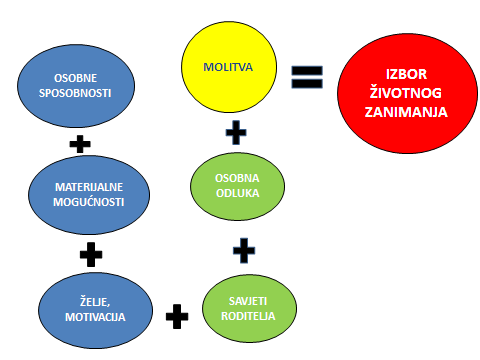 PITANJA ZA PROVJERU ISHODA:  Što je zanimanje?  Što je životni poziv?  Tko ti može davati savjete u vezi zanimanja?  Što je to talent? IZVORI ZA PRIPREMANJE VJEROUČITELJA: 	- Sveto pismo, - J. PERIŠ, Udžbenik za katolički vjeronauk osmoga razreda osnovne škole, S Kristom u život, KS, Zagreb, 2014.	- Nastavni plan i program katoličkog vjeronauka, IZVORI ZA PRIPREMANJE UČENIKA: nastavni udžbenik i radni list.II. GLOBALNA STRUKTURA VJERONAUČNOGA SATA MEDITATIVNO - MOLITVENI POČETAK MOTIVACIJA (a i b)NAJAVA TEME PRVI SUSRET S TEKSTOMKRATKA DOŽIVLJAJNO-SPOZNAJNA STANKAIZRAŽAVANJE PRVIH DOJMOVAINTERPRETACIJA U UŽEM SMISLUIZNOŠENJE REZULTATA RADASINTEZAAKTUALIZACIJA (a, b, c)MOLITVENI ZAVRŠETAKIII. TIJEK VJERONAUČNOGA SATA  1. MEDITATIVNO - MOLITVENI POČETAKNa početku vjeronaučnoga sata pozdravim vjeroučenike sa «Hvaljen Isus i Marija.» Zatim zamolim vjeroučenike da se na trenutak saberemo i pripremimo za molitvu. Zajedno načinimo znak križa, a zatim počnem molitvu:Gospodine, Isuse Kriste, ti želiš da ja svojim zanimanjem svima budem od koristi, da pomažem drugima. Pred Bogom nijedno zanimanje nije samo po sebi ni malo ni veliko. Sve dobiva vrijednost po ljubavi kojom se ostvaruje. Neka mi Gospodin udjeli pošten i dostojanstven posao, te mi otvori oči duše kako bi shvatio da je On uvijek uz mene. Slava Ocu...2. MOTIVACIJA:a) Vjeroučenicima puštam pps prezentaciju O izborima u životu sa poticajnim slikama uz meditativnu glazbu:Tri su stvari u životu koje se ne mogu vratiti: vrijeme, riječi i prilike. Tri su stvari u životu bez kojih ne možeš živjeti: spokoj, poštenje i nada. Tri su stvari koje život otežavaju: arogancija, drskost i bijes. Tri stvari u životu uvijek sam biraš: svoje snove, svoje uspjehe i svoju sudbinu. Tri su bisera koja imaš u životu: samopoštovanje, ljubav i pravi prijatelji. Nakon kratke stanke, kako bi učenike što bolje motivirao za blok sat, čitam tekst sa 158. str u udžbenicima i govorim vjeroučenicima da ćemo se upoznati sa Zrinkom koja je njihova vršnjakinja i muči je jedan problem, a koji, to ćemo sada čuti. b) Čitam tekst sa 158. str.  „Idem u osmi razred..." Zrinka, 14. godina. Razgovaram sa učenicima i postavljam im pitanja na koja odgovaraju usmeno:  Pred kojim se problemom našla Zrinka?Koja je njena želja Zna li što će učiniti? Jeste li se prepoznali, muči li i vas možda taj problem? 3. NAJAVA TEME:Budući da je i pred vama, kao i pred Zrinkom, važna odluka i odgovori na pitanja: Što želim postati u životu? Čime se želim baviti? Koje ću životno zvanje odabrati? I kako su često puta takve odluke teške, jer mogu biti od presudne važnosti za osjećaj životne ispunjenosti, danas ćemo razmišljati i razgovarati o izboru životnog poziva i životnog zvanja odnosno zanimanja. Otvaram slajd na kojem stoji naslov Izbor životnog poziva kojeg učenici zapisuju u bilježnicu. Govorim učenicima: Zanimanje ili profesija je ono što osigurava moju vlastitu egzistenciju, ono od čega živim, izvor zarade.Poziv znači izabrati način života u kojem mogu sebe najbolje davati za drugoga, stil života u kojem ću najbolje ostvariti sebe samoga (majčinstvo, supružništvo, celibat, svećeništvo). Životni poziv u sebi obuhvaća i prožima oba ova pojma, a neizostavan je u ljudskom životu. Izabrati treba onaj poziv u kojem će osoba najkorisnije razviti vlastite sposobnosti. Koje su moje sklonosti, kvalitete, talenti? Svoje sposobnosti možemo koristiti na različite načine ili ih zanemariti.4. PRVI SUSRET S TEKSTOMUčenicima govorim da se oni nalaze na životnoj prekretnici i da moraju donijeti neke odluke:Koju školu upisati nakon osnovne? Koje zanimanje će ispuniti moja očekivanja? Koje su moje sposobnosti?  Tko me može savjetovati? Kada smo neodlučni u odlukama ili ako nismo sigurni u svoj izbor svakako je važno tražiti i uvažavati savjete starijih, posebno roditelja i svih onih kojih nas poznaju i žele nam životnu sreću. No isto tako pomaže nam i razgovor s Bogom, molitva. Dobro je se zapitati što Bog želi od nas i što je njegova volja za naš život. Biblija, kao riječ Božja nam može u tome pomoći. Pročitat ćemo tekst iz Matejeva evanđelja o talentima. Učenicima dijelim listiće na kojima se nalazi tekst, a isti se nalazi i na slajdu.Interpretativno čitanje Mt 25,14-30 (Prilog br.1) 5. KRATKA DOŽIVLJAJNO SPOZNAJNA STANKA: Ostajemo nekoliko trenutaka u tišini kako bi pročitani tekst dublje odjeknuo u nama6. IZRAŽAVANJE PRVIH DOJMOVA:  Učenici usmeno odgovaraju na pitanja:Što vam se najviše svidjelo?  Ima li možda nešto da vam se nije svidjelo?Što su to talenti?Koja bi bila poruka ove prispodobe?7. INTERPRETACIJA U UŽEM SMISLU: Kako bi Božja riječ dublje odjeknula u učenicima pozivam ih da ponovno pročitaju isti tekst.a)  Individualni radVjeroučenici prepisuju rečenice sa prezentacije, a zadatak je dopuniti iste: Dobar sam u ______________________________________________________________. Mogao bih biti bolji u _______________________________________________________. b) Rad u paruMožda nisi u stanju prepoznati svoje talente. Zamijenite bilježnice s prijateljem u klupi i dovršite rečenicu: Znaš li da si dobar i u______________________________________________________. c) Rad u skupinamaOsim sposobnosti koje svatko za sebe mora prepoznati, moramo u sebi otkriti svoje želje.   Moramo također prepoznati koje su naše materijalne mogućnosti, odnosno možemo li od toga posla jednoga dana živjeti. Da bismo dobro izabrali zanimanje moramo znati dobre i loše strane tog posla. Dijelim vjeroučenike u četiri skupine prema porukama na suprotnoj strani biblijskog teksta kojeg su dobili na početku sata. Poruke su: 1. U izboru životnog zvanja važna je OSOBNA ODLUKA. 2. U izboru životnog zvanja važni su naši TALENTI. 3. U izboru životnog zvanja važno je tražiti i uvažavati SAVJETE. 4. U izboru životnog zvanja važna je MOTIVACIJA. (Prilog br.2)Kada vjeroučenici sjednu na svoja mjesta po grupama, dijelim svakoj skupini poseban tekst u kojem imaju 5 različitih zanimanja. Govorim im: vrednujte zanimanja, odnosno poredajte zanimanja od najpoželjnijeg do manje poželjnog, a zatim za svako zanimanje ili životni poziv navedite prednosti i nedostatke. (Prilog br.3)Ostavljam vjeroučenike u radu 10-15 minuta.8. IZNOŠENJE REZULTATA RADAZatim ih zamolim da jedan učenik iz svake skupine pročita odgovore. 9. SINTEZASvako je zvanje vrijedno naše pozornosti, dobro i plemenito ako se u njemu čovjek ostvaruje savjesnim i poštenim radom. Izbor životnog poziva važna je i teška odluka. Potrebno je dobro poznavati svoje sposobnosti, želje i materijalne mogućnosti. Važno je tražiti i uvažavati savjete starijih, ali odluka mora biti tvoja. Sve bi trebala pratiti molitva i osluškivanje Božje volje. U udžbeniku na strani 156. nalazimo objašnjenja što je zanimanje, a što životni poziv. Definiramo pojmove i u skraćenom obliku zapisujemo u bilježnice. Učenici prepisuju sa prezentacije koja se nalazi na platnu.  Nakon što vjeroučenici prepišu u bilježnice glavne činjenice koje trebaju zapamtiti i naučiti govorim im: «Niti jedan čovjek nije došao na ovaj svijet slučajno. Došao je jer ga je Bog pozvao u život, s nekom namjerom, s nekim ciljem, zadatkom. Taj Božji poziv ne prestaje dolaskom na svijet već traje čitav život. Zadatak svakog čovjeka je da tijekom života pokuša malo po malo otkrivati svoj zadatak, svoje poslanje, tj. smisao svog postojanja. Na Božji poziv odgovaramo kao osoba cjelokupnim životom koji obuhvaća i moje zanimanje i moj osobni poziv. Bez obzira čime se bavio i što radio, bio u braku ili ne, svi mi imamo jedan zajednički poziv, a to je biti čovjek!Vrlo važno pitanje za čovjeka glasi: Što raditi? Zato već sada morate razmišljati u kojem ćete poslu biti najsretniji, gdje će svi vaši talenti doći do izražaja. Za izbor životnog zanimanja ljudi se pripremaju stjecanjem prikladnih znanja i vještina. Čovjeku je zvanje (poziv) potrebno kako bi usmjerio životnu sudbinu k sreći, izgradio ovaj svijet kao sebi dostojno obitavalište i sebi osigurao radost življenja."10. AKTUALIZACIJAa) Učenici odgovaraju na pitanjaJesi li se već odlučio za svoje životno zvanje? Što bi želio postati?Poznaješ li sebe dovoljno? Jesi li siguran da je tvoj izbor ispravan?S kime si se do sada posavjetovao o upisu u srednju školu?Što je po tebi najbitnije u nekom poslu (zanimanju)? Vjeroučenici čitaju svoje odgovore.  b) Nakon što nekoliko učenika iznese svoja razmišljanja dijelim im slikovne osmosmjerke sa 29 različitih zanimanja koje trebaju pronaći kako bi dobili naslov osmosmjerke. Govorim im da kao što u životu trebaju otkriti koje je zanimanje za njih najprikladnije, tako i u ovoj slikovnoj osmosmjerci trebaju otkriti koja se zanimanja nalaze na slikama, a možda se baš u njoj nalazi i njihovo buduće zanimanje. Slikovne osmosmjerke dovršavaju za zadaću.12. MOLITVENI ZAVRŠETAK: Iskreno bi trebali razmisliti što Bog želi od nas u životu i što je njegova volja za naš život. Stoga nas Bog poziva da ispunimo svrhu zbog koje nas je stvorio. Tako nekoga poziva da bude majka ili otac, muž ili žena, svećenik ili redovnik, no sve nas poziva da u svome životu činimo velika djela ljubavi prema svojim bližnjima. Zato ćemo za kraj ovoga vjeronaučnoga susreta poslušati i otpjevati pjesmu „Krist na žalu".IV. PRILOZI: Prilog br. 1Doista, kao kad ono čovjek, polazeći na put, dozva sluge i dade im svoj imetak. Jednomu dade pet talenata, drugomu dva, a trećemu jedan – svakomu prema njegovoj sposobnosti. I otputova. Onaj koji je primio pet talenata odmah ode, upotrijebi ih i stekne drugih pet. Isto tako i onaj s dva stekne druga dva. Onaj naprotiv koji je primio jedan ode, otkopa zemlju i sakri novac gospodarov. Nakon dugo vremena dođe gospodar tih slugu i zatraži od njih račun. Pristupi mu onaj koji što je primio pet talenata i donese drugih pet govoreći: «Gospodaru! Pet si mi talenata predao. Evo, drugih pet sam talenata stekao!» Reče mu gospodar: «Valjaš, slugo dobri i vjerni. U malome si bio vjeran, nad mnogim ću te postaviti! Uđi u radost gospodara svoga!» Pristupi i onaj sa dva talenta te reče: «Gospodaru! Dva si mi talenata predao. Evo, druga sam dva talenata stekao!» Reče mu gospodar: «Valjaš, slugo dobri i vjerni. U malome si bio vjeran, nad mnogim ću te postaviti! Uđi u radost gospodara svoga!» A pristupi mu i onaj koji je primio jedan talent te reče: «Gospodaru! Znadoh te: čovjek si strog, žanješ gdje nisi sijao i kupiš gdje nisi vijao. Pobojah se stoga, odoh i sakrih talent tvoj u zemlju. Evo ti tvoje!» A gospodar mu reče: «Slugo zli i lijeni! Znao si da žanjem gdje nisam sijao i kupim gdje nisam vijao! Trebalo je dakle da uložiš moj novac kod novčara i ja bih po povratku izvadio svoje s dobitkom. Uzmite stoga od njega talent i podajte onome koji ima deset. Doista, onomu koji ima još će se dati, neka ima u izobilju, a od onoga koji nema oduzet će se i ono što ima. A beskorisnog slugu izbacite van u tamu. Ondje će biti plač i škrgut zubi»  (Mt 25, 14-30)    Prilog br. 21. U izboru životnog zvanja važna je MOTIVACIJA. 2. U izboru životnog zvanja važni su naši TALENTI.3. U izboru životnog zvanja važno je tražiti i uvažavati SAVJETE. 4. U izboru životnog zvanja važna je OSOBNA ODLUKA.GRUPA - MOTIVACIJAVrednujte i navedite prednosti i nedostatke sljedećih zanimanja/poziva:UČITELJ, POLICAJAC, ODVJETNIK, NOVINAR,  SVEĆENIKVREDNOVANJE ZANIMANJA/POZIVA:1.2.3.4.5.PREDNOSTI I NEDOSTATCI ZANIMANJA/POZIVAUČITELJ: +-POLICAJAC+-ODVJETNIK+-NOVINAR+-SVEĆENIK+-Prilog br. 3GRUPA - OSOBNA ODLUKAVrednujte i navedite prednosti i nedostatke sljedećih zanimanja/poziva:VATROGASAC, ODGAJATELJICA (TETA U VRTIĆU), MEHANIČAR, LIJEČNIK, POLITIČARVREDNOVANJE ZANIMANJA/POZIVA1.2.3.4.5.PREDNOSTI I NEDOSTATCI ZANIMANJA/POZIVAVATROGASAC+-ODGAJATELJICA (TETA U VRTIĆU)+-AUTO MEHANIČAR+-LIJEČNIK+-POLITIČAR+-GRUPA - TALENTIVrednujte i navedite prednosti i nedostatke sljedećih zanimanja/poziva:BANKAR, INFORMATIČAR, REDOVNICA, PRODAVAČ, NOGOMETAŠVREDNOVANJE ZANIMANJA/POZIVA1.2.3.4.5.PREDNOSTI I NEDOSTATCI ZANIMANJA/POZIVABANKAR+-INFORMATIČAR+-REDOVNICA+-PRODAVAČ+-NOGOMETAŠ+-GRUPA - SAVJETIVrednujte i navedite prednosti i nedostatke zanimanja/poziva:PILOT, POMORAC, KONOBAR, MAJKA/OTAC, VOJNIKVREDNOVANJE ZANIMANJA/POZIVA1.2.3.4.5.PREDNOSTI I NEDOSTATCI ZANIMANJA/POZIVAPILOT+-POMORAC+-KONOBAR+-MAJKA/OTAC+-VOJNIK+-Prilog br. 4.Slikovna osmosmjerka – IZBOR ZANIMANJAV. KRITIKČKI OSVRT